แบบลงทะเบียนกรุณากรอกข้อมูลให้ครบถ้วน แล้วส่งมาที่ ctv.nbtc@gmail.com ต้องการข้อมูลเพิ่มเติม กรุณาติดต่อ น.ส. วรรณพร อึ้งตระกูล โทร. 02 271 0151-60 ต่อ 883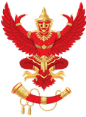 เรื่องแนวทางการประกอบกิจการโทรทัศน์ในระบบดิจิตอลประเภทบริการชุมชนในประเทศไทย          วันที่ ๒๒ พฤศจิกายน ๒๕๕๙ ณ โรงแรมสุโกศล กรุงเทพฯ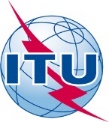 1. ข้อมูลส่วนบุคคล1. ข้อมูลส่วนบุคคล1. ข้อมูลส่วนบุคคล1. ข้อมูลส่วนบุคคล1. ข้อมูลส่วนบุคคล1. ข้อมูลส่วนบุคคลคำนำหน้าชื่อ :ชื่อ :นามสกุล :หน่วยงาน, องค์กร :ตำแหน่ง :2. ข้อมูลติดต่อที่อยู่ :ที่อยู่ :จังหวัด :รหัสไปรษณีย์ :ประเทศ :หมายเลขโทรศัพท์ :หมายเลขโทรศัพท์มือถือ :หมายเลขโทรศัพท์มือถือ :3. ข้อมูลอื่นๆคุณทราบกิจกรรมนี้มาจากทางไหน : คุณทราบกิจกรรมนี้มาจากทางไหน : การเดินทาง เดินทางจากจังหวัด :การเดินทาง เดินทางจากจังหวัด :ห้องพัก :ห้องพัก :     ไม่ประสงค์จะเข้าพัก     ไม่ประสงค์จะเข้าพัก     ไม่ประสงค์จะเข้าพัก     ไม่ประสงค์จะเข้าพัก     ประสงค์เข้าพักวันที่ 21พ.ย. และออกวันที่ 22พ.ย.59 (ห้องคู่)     ประสงค์เข้าพักวันที่ 21พ.ย. และออกวันที่ 22พ.ย.59 (ห้องคู่)     ประสงค์เข้าพักวันที่ 21พ.ย. และออกวันที่ 22พ.ย.59 (ห้องคู่)     ประสงค์เข้าพักวันที่ 21พ.ย. และออกวันที่ 22พ.ย.59 (ห้องคู่)อาหาร : อาหาร :      ปกติ     ปกติ     ปกติ     ปกติ     มังสวิรัติ     มังสวิรัติ     มังสวิรัติ     มังสวิรัติ     มุสลิม     มุสลิม     มุสลิม     มุสลิม